РОССИЙСКАЯ ФЕДЕРАЦИЯ АДМИНИСТРАЦИЯ МУНИЦИПАЛЬНОГО ОБРАЗОВАНИЯБУДОГОЩСКОЕ ГОРОДСКОЕ  ПОСЕЛЕНИЕКИРИШСКОГО МУНИЦИПАЛЬНОГО РАЙОНАЛЕНИНГРАДСКОЙ ОБЛАСТИПОСТАНОВЛЕНИЕОт  07 февраля  2022 г. №  26«О работе администрации Будогощского городского поселения Киришского муниципального района Ленинградской области в условиях  режима предупреждения распространения коронавирусной инфекции».            В целях предупреждения распространения коронавирусной инфекции, администрация Будогощского городского поселения ПОСТАНОВЛЯЕТ: С 07 февраля 2022 года до особого распоряжения ограничить доступ посетителей в администрацию муниципального образования Будогощское городское поселение Киришского муниципального района Ленинградской области.Специалистам администрации муниципального образования Будогощское городское поселение Киришского муниципального района Ленинградской области ограничить личный прием граждан, рекомендовав гражданам подавать обращения в письменной форме или электронной форме, в исключительных случаях - по предварительной записи у специалистов администрации поселения.Специалисту администрации муниципального образования Будогощское городское поселение Киришского муниципального района Ленинградской области Павлюк Н.С.. разместить номера телефонов специалистов для предварительной записи на официальном  сайте поселения.Специалистам администрации муниципального образования Будогощское городское поселение Киришского муниципального района Ленинградской области ограничить прием заявителей  для подачи заявлений о предоставлении муниципальных услуг. Производить предоставление муниципальных услуг в электронном виде, в исключительных случаях -  по предварительной записи и одномоментно не более  1 (одного) посетителя.В целях служебного взаимодействия максимально использовать электронный документооборот и технические средства связи.Специалисту администрации муниципального образования Будогощское городское поселение Киришского муниципального района Ленинградской области Павлюк Н.С.: разместить Постановление на официальном сайте поселения, на досках объявлений муниципального образования Будогощское городское поселение Киришского муниципального района Ленинградской области  и опубликовать в газете «Будогощский Вестник».Разместить при входе в здание администрации информацию, указанную в п.1 – п.4.Рекомендовать УРМ «Будогощь» филиала ГБУ ЛО  МФЦ «Киришский» производить прием граждан по предварительной записи с одномоментным нахождением заявителей не более одного.Постановление вступает в силу после его опубликования.Контроль за исполнением настоящего постановления оставляю за собойИ.о. главы администрации						А.В. БрагинРазослано: в дело, МП «ККП г.п.Будогощь» , администрация КМР, прокуратура.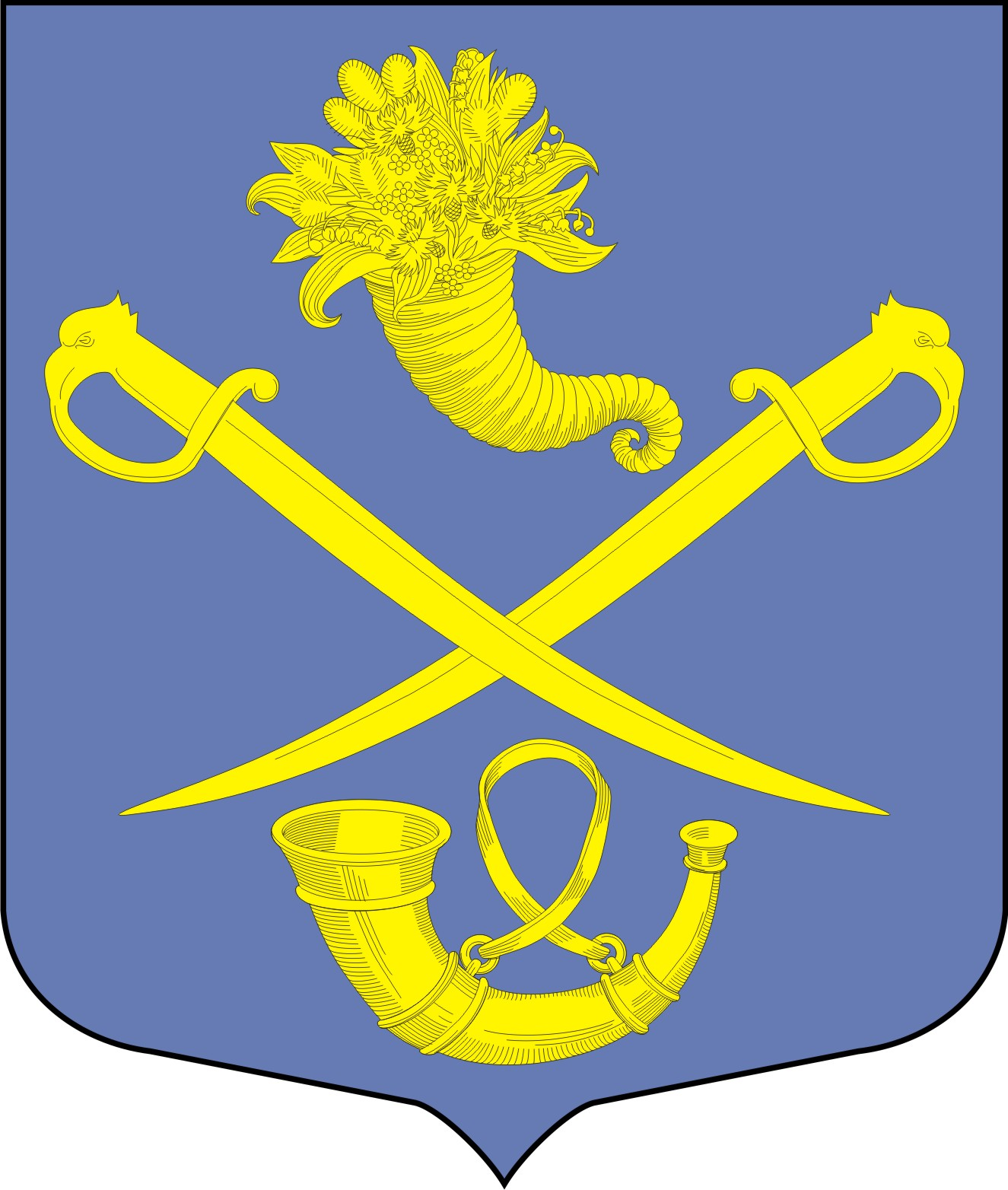 